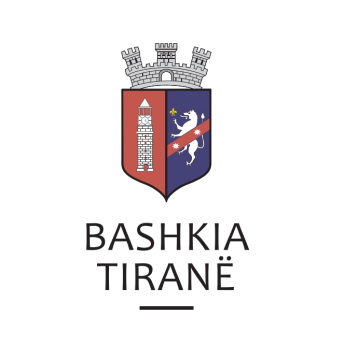      R  E  P U  B  L  I  K  A    E   S  H  Q  I  P  Ë  R  I  S  Ë
  BASHKIA TIRANË
DREJTORIA E PËRGJITHSHME PËR MARRËDHËNIET ME PUBLIKUN DHE JASHTË
DREJTORIA E KOMUNIKIMIT ME QYTETARËTLënda: Kërkesë për shpallje nga Gjykata e Rrethit Gjyqësor Tiranë, për “FONDACIONIN TOGETHER ALBANIA - FTA”.Pranë Bashkisë Tiranë ka ardhur kërkesa për shpallje nga Gjykata e Rrethit Gjyqësor Tiranë me nr. 4084 regj. them., datë 10.04.2019, protokolluar në institucionin tonë me nr. 15959 prot., datë 12.04.2019Ju sqarojmë se kjo gjykatë dërgon shpallje se është zhvilluar gjykimi i çështjes civile që i përket:Paditës:	                   Ilmi ShehuE paditur:                         Fondacionin “TOGETHER ALBANIA - FTA”Objekti:                            Zgjidhje kontratë qirajeData dhe ora e seancës:   14.05.2019, ora 11:30Drejtoria e Komunikimit me Qytetarët ka bërë të mundur afishimin e shpalljes për “FONDACIONIN TOGETHER ALBANIA - FTA”, në tabelën e shpalljeve të Sektorit të Informimit dhe Shërbimeve për Qytetarët pranë Bashkisë Tiranë.     R  E  P U  B  L  I  K  A    E   S  H  Q  I  P  Ë  R  I  S  Ë
  BASHKIA TIRANË
DREJTORIA E PËRGJITHSHME PËR MARRËDHËNIET ME PUBLIKUN DHE JASHTË
DREJTORIA E KOMUNIKIMIT ME QYTETARËTLënda: Kërkesë për shpallje nga Gjykata e Apelit Administrativ Tiranë për z. Agron Luga.  Pranë Bashkisë Tiranë ka ardhur kërkesa për shpallje nga Gjykata e Apelit Administrativ Tiranë me nr. 49 akti, datë 08.04.2019, protokolluar në Bashkinë Tiranë me nr. 15961 prot., datë 12.04.2019.Ju sqarojmë se kjo gjykatë dërgon shpallje se është zhvilluar gjykimi i çështjes administrative që i përket:Kërkues:               Agron Luga.  Objekti:                Rivendosje ne afat te ankimimit, për shkak të pavlefshmërisë së                                njoftimit të vendimit, kundër vendimit nr. 76, datë 09.10.2017, të                                Gjykatës së Apelit Administrativ.Drejtoria e Komunikimit me Qytetarët ka bërë të mundur afishimin e shpalljes z. Agron Luga, në tabelën e shpalljeve të Sektorit të Informimit dhe Shërbimeve për Qytetarët pranë Bashkisë Tiranë.     R  E  P U  B  L  I  K  A    E   S  H  Q  I  P  Ë  R  I  S  Ë
  BASHKIA TIRANË
DREJTORIA E PËRGJITHSHME PËR MARRËDHËNIET ME PUBLIKUN DHE JASHTË
DREJTORIA E KOMUNIKIMIT ME QYTETARËTLënda: Kërkesë për shpallje nga Gjykata e Rrethit Gjyqësor Tiranë, për znj. Esmeralda Lavdim Hamzallari.Pranë Bashkisë Tiranë ka ardhur kërkesa për shpallje nga Gjykata e Rrethit Gjyqësor Tiranë me nr. 1852 akti, datë 09.04.2019, protokolluar në institucionin tonë me nr. 15966 prot., datë 12.04.2019Ju sqarojmë se kjo gjykatë dërgon shpallje se është zhvilluar gjykimi i çështjes civile që i përket:Kërkues:	                   Prokuroria pranë Gjykatës së Rrethit Gjyqësor TiranëPersona nën hetim:         Esmeralda Lavdim HamzallariObjekti:                            Pushimin e çështjes penale në ngarkim të personave nën hetim                                            Berdi Demaj, Nik Qelia dhe Esmeralda Hamzallari, të dyshuar                                            për veprën penale të “Vjedhja”, kryer në bashkëpunim, të                                            parashikuar nga neni 134/2, i K. Penal.Data dhe ora e seancës:   18.04.2019, ora 12:30Drejtoria e Komunikimit me Qytetarët ka bërë të mundur afishimin e shpalljes për znj. Esmeralda Lavdim Hamzallari, në tabelën e shpalljeve të Sektorit të Informimit dhe Shërbimeve për Qytetarët pranë Bashkisë Tiranë.     R  E  P U  B  L  I  K  A    E   S  H  Q  I  P  Ë  R  I  S  Ë
  BASHKIA TIRANË
DREJTORIA E PËRGJITHSHME PËR MARRËDHËNIET ME PUBLIKUN DHE JASHTË
DREJTORIA E KOMUNIKIMIT ME QYTETARËTLënda: Kërkesë për shpallje nga Gjykata e Rrethit Gjyqësor Kavajë për z. Kujtim Osmani. Pranë Bashkisë Tiranë ka ardhur kërkesa për shpallje nga Gjykata e Rrethit Gjyqësor Kavajë, me nr. 00293 regj. them, datë 09.04.2019, protokolluar në institucionin tonë me nr. 13975 prot., datë 12.04.2019.Ju sqarojmë se kjo gjykatë dërgon për shpallje njoftimin për gjykimin të çështjes civile me palë:Kërkues:                 Prokuroria pranë Gjykatës së Rrethit Gjyqësor KavajëViktima:                  Kujtim OmaniObjekt:                     Pushimin e këtij procedimi penal nr. 151, viti 2009.Data dhe ora e seancës:    23.04.2019, ora 08:45Drejtoria e Komunikimit me Qytetarët ka bërë të mundur afishimin e shpalljes për z. Kujtim Osmani, në tabelën e shpalljeve të Sektorit të Informimit dhe Shërbimeve për Qytetarët pranë Bashkisë Tiranë.